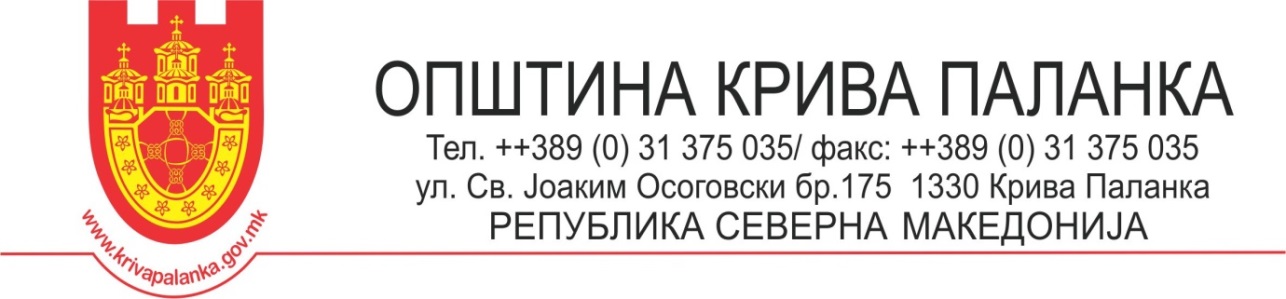 1.ПОТРЕБНИ ДОКУМЕНТИ СОГЛАСНО  КОНКУРСОТ (да се наведат сите документи кои ги доставува кандидатот )Крива Паланка, _________2023 година                             Апликант за признание                                                                                    _______________________________ 							                    (име и презиме)